                         АКЦИОНЕРНОЕ ОБЩЕСТВО                                                                       ТАТМЕДИА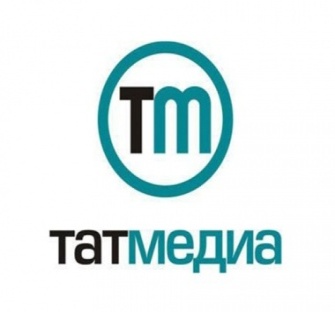                                                             ТАТМЕДИА                                                                      АКЦИОНЕРЛЫК ҖӘМГЫЯТЕ                                           Информационный центр                                                                     "Менделеевск"                                                            "Менделеевск"                                                                    мәгълүматләре                              423650, Республика Татарстан                                                                    423650, Республика Татарстан                             г.Менделеевск, ул. Фомина, 20                                                                     Менделеевск шәһәре,Фомин урамы,20 нче йорт                                                                тел.: 2-14-55                                                                     тел.: 2-14-55                                                             факс: 2-22-59                                                                     факс: 2-22-59                                   e-mail: paradox_12@mail.ru                                                                      e-mail: paradox_12@mail.ru                                                http://www.tatmedia.ru,http://www.tatmedia.com                                                                     http://www.tatmedia.ru,http://www.tatmedia.com                                                                                      ___’______________ 20___г.   № ______  УТВЕРЖДАЮРуководитель  филиалаАО «Татмедиа»ИЦ «Менделеевск»                    _________ Д.А.ИскандароваПрайс-лист на публикацию рекламы, информационных материалов, социальной рекламы Стоимость размещения на сайте http://mendeleevskyi.ru на 1 неделюСтоимость размещения на сайте http://mendeleevskyi.ru на 2 неделиСтоимость размещения на сайте http://mendeleevskyi.ru на 3 недели200х200 пикселей, 700 рублей/неделя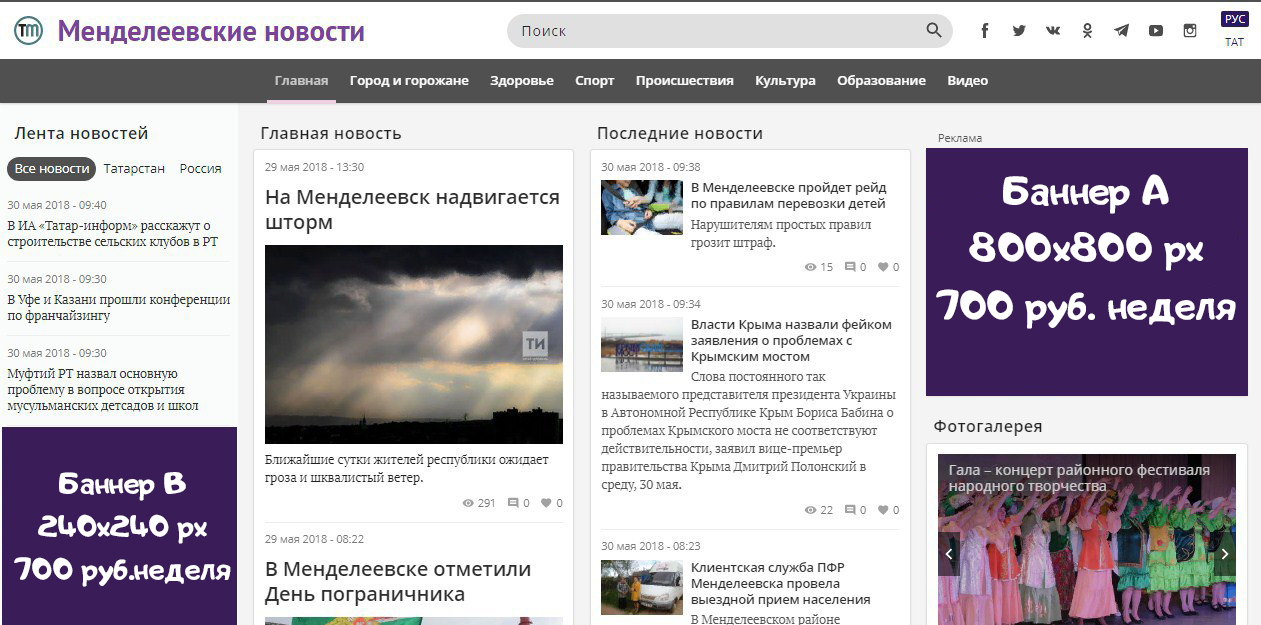 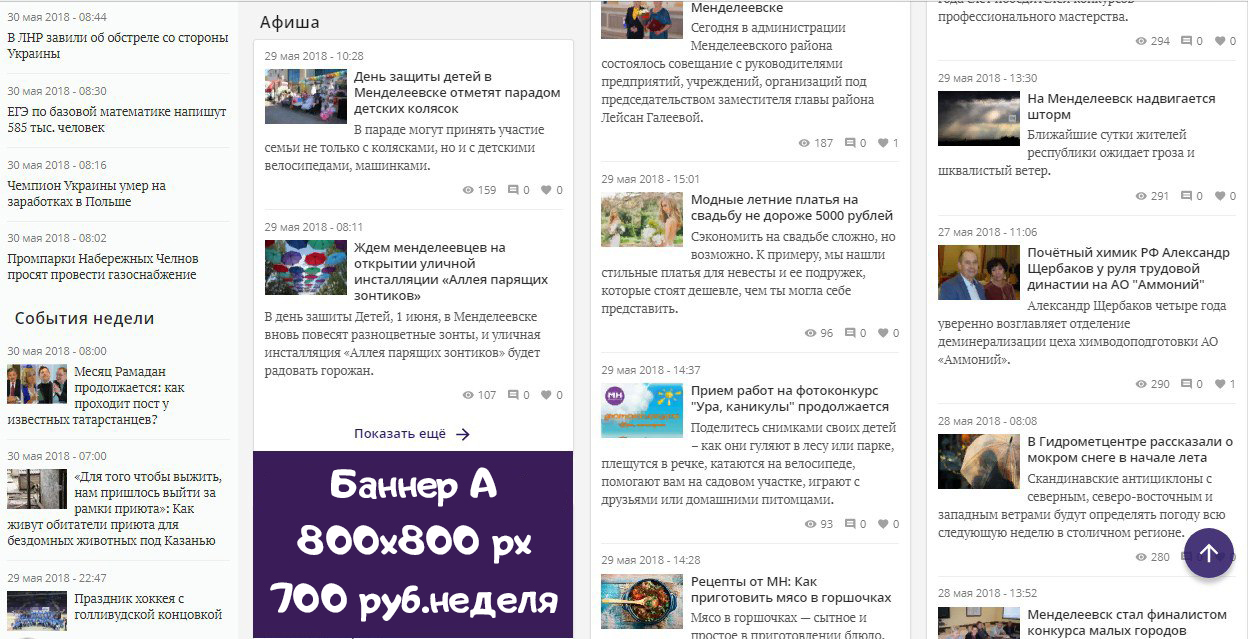 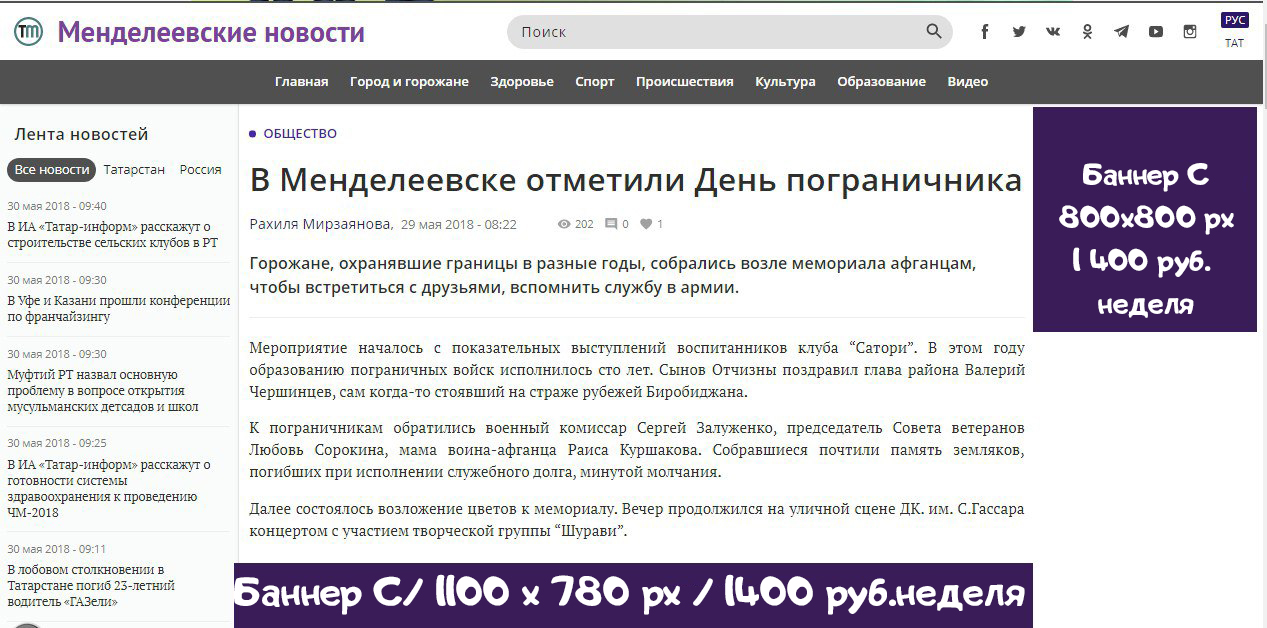 Размещение информационной (статьи)  о  мероприятии на Интернет-сайтах http://mendeleevskyi.ru   ,  https://vk.com/mendeleevsknews   550 рублей /1день Размещение рекламы инстаграмм  instagram.com/mendeleevsknews 150 руб/в день. Стоимость размещенияв группе https://vk.com/mendeleevsknewsЗакрепленный пост  - 350 руб / 1 день Незакрепленный пост  - 220  рублей / 1 день.Поздравление  с оформлением 350 рублей. Реклама в инстаграм 150 руб Реклама в сторис инстаграм 100 руб Продвижение бизнес аккаунта ВКонтакте и Instagram 5000 рублей/за месяц. 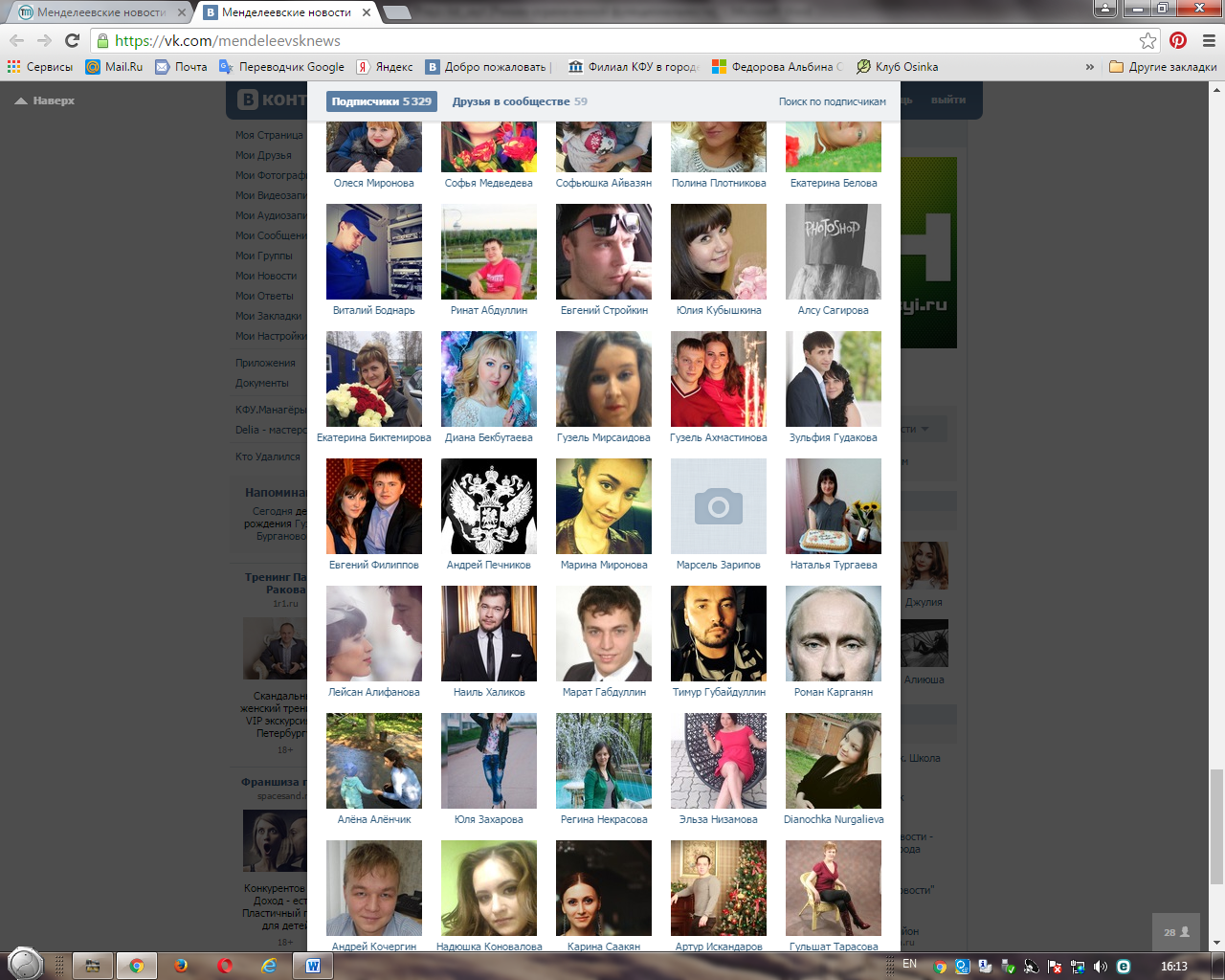 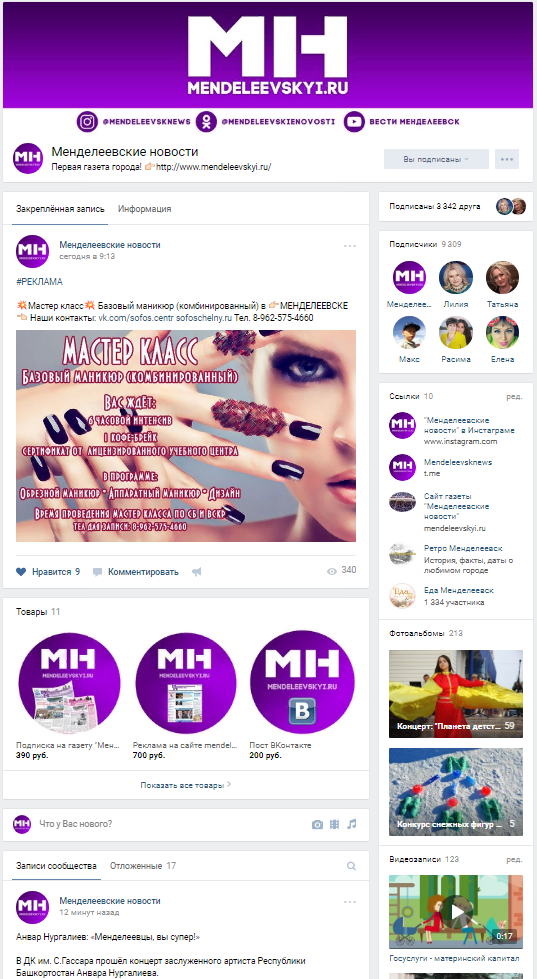 С уважением к вам и вашей работе,Команда филиала АО «Татмедиа»газета «Менделеевские новости»Тел.: 2-14-55; сот.: 8 (917) 290-30-03сайт: mendeleevskyi.ru (149 381 посетителей в месяц)                                              вконтакте: vk.com/mendeleevsknews (11 394 подписчиков)                                 инстаграм: @mendeleevsknews (8 093 подписчиков)                                                   Свяжитесь с нами, и мы ответим на все вопросы! Тел. 8(85549)2-14-55. Сот. 89172903003Цены на сайте не являются публичной офертойРазделы на сайтеПозиция на сайтеПозиция на сайтеРазмер в пикселяхСтоимость, рублей/ неделяГлавная страницаAБаннер ленте новостей МН 800 х 8001050Главная страницаBБаннер ленте новостей ТИ240 х 240700Сквозная рекламаCБаннер в новостях 800х8001100 х 7801 750Разделы на сайтеПозиция на сайтеПозиция на сайтеРазмер в пикселяхСтоимость, рублей/ 2 неделиГлавная страницаAБаннер ленте новостей МН800 х 8002000Главная страницаBБаннер ленте новостей ТИ240 х 2401300Сквозная рекламаCБаннер в новостях800х8001100 х 7803000Разделы на сайтеПозиция на сайтеПозиция на сайтеРазмер в пикселяхСтоимость, рублей/ 3 неделиГлавная страницаAБаннер ленте новостей МН800 х 800           2900Главная страницаBБаннер ленте новостей ТИ240 х 2401900Сквозная рекламаCБаннер в новостях800х8001100 х 7804 000